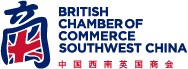 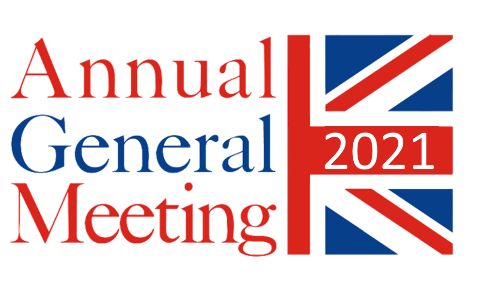 British Chamber of Commerce Southwest China Executive Committee Nomination FormPlease complete this form in its entirety.Details of Person Making the NominationName:  	Company:  	 Nominee’s informationMr./Miss/Mrs./Ms.: 	Name:  	Company: 			_ Number: 	Email: 	_EXCO Position (please √ the box of the position you are nominating yourself for, or nominating someone else for):□ Chairman	□ Treasurer	□ Vice Chairman	□ RepresentativeSignaturesYour Signature (if you are nominating yourself):Name: 	_	Date:  	Supporting Signature (only nominations seconded by a Voting Corporate Member Representative shall be accepted):Name: 	_	Date:  	NOTE: APPLICATIONS MUST BE SUBMITTED BEFORE WEDNESDAY 2nd JUNE 2021.Please email your application to  mavis.yang@britchamswchina.org and CC, Chen.Bing@britishcouncil.org.cn .